Собрание депутатов Эсто-Алтайского  сельского     муниципального                                                                      образования   Республики Калмыкия.Решение №  12 Аот 29 мая 2013 г. 					                            с. Эсто-Алтай        Об утверждении Генерального плана и Правил землепользования и застройкиЭсто-Алтайского сельского муниципального образованияРеспублики КалмыкияВ целях планирования развития территории, исходя из совокупности социальных, экономических, экологических и иных факторов способствующих устойчивому развитию территории Эсто-Алтайского сельского муниципального образования, интересов граждан, во исполнение положений Градостроительного кодекса Российской Федерации, Закона от 6 октября 2003 года № 131-ФЗ «Об общих принципах организации местного самоуправления в Российской Федерации», Закона Республики Калмыкия от 26 декабря 2011 года № 323-IV-З «О градостроительной деятельности в Республике Калмыкия», Устава Эсто-Алтайского сельского муниципального образования Республики Калмыкия Собрание депутатов Эсто-Алтайского сельского муниципального образования Республики КалмыкияРЕШИЛО:1.Утвердить Генеральный план и Правила землепользования и застройки Эсто-Алтайского сельского муниципального образования Республики Калмыкия (Приложение 1).2. Настоящее решение вступает в силу со дня его официального опубликования (обнародования) в установленном порядке.Председатель Собрания депутатов                                                                                                Эсто-Алтайского                                                                                                                                                       сельского муниципального образования Республики Калмыкия:        _________    Гамзаев Ш.А.	 ХАЛЬМГ ТАНhЧИНЭСТО-АЛТАЙСК СЕЛƏНƏ МУНИЦИПАЛЬН БYРДЭЦИИНДЕПУТАТНЫРИН ХУРЫГ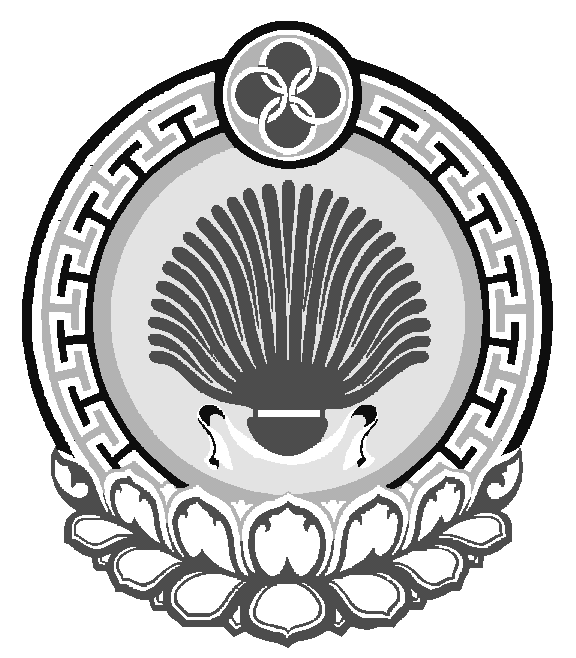 ЭСТО-АЛТАЙСКОЕ СЕЛЬСКОЕ МУНИЦИПАЛЬНОЕ ОБРАЗОВАНИЕ РЕСПУБЛИКИ КАЛМЫКИЯСОБРАНИЕ ДЕПУТАТОВ359026, с. Эсто-Алтай ул.Карла Маркса.359026, с. Эсто-Алтай ул.Карла Маркса.359026, с. Эсто-Алтай ул.Карла Маркса.